Gentile Prof.ssa Falabella,ho preso visione della variazione della data e confermo la mia presenza per la prova orale in data 05/12/2023.Cordiali saluti,Ilaria Caivano, Ph.D.Da: Patrizia Falabella <patrizia.falabella@unibas.it>
Inviato: venerdì 1 dicembre 2023 18:55
A: ilariacaivano@outlook.it <ilariacaivano@outlook.it>
Cc: Gaetano Brindisi <gaetano.brindisi@unibas.it>; Carmen Scieuzo <carmen.scieuzo@unibas.it>; Rosanna SALVIA <r.salvia@unibas.it>
Oggetto: comunicazione variazione esame orale assegno indetto con d.r. n. 463 del 04/10/2023Gentile Dott.ssa Ilaria Caivano,con questa mail, a nome della commissione di valutazione, la informo che per sopravvenuti impegni, l'esame orale si svolgerà in data 05/12/2023 alle ore 9.30, anzichè il 04/12/2023 alle ore 16.00, presso lo studio della sottoscritta, Dipartimento di Scienze (edificio 3A Nord), Università degli Studi della Basilicata, Via dell'Ateneo lucano, 10 (Potenza). Cordiali salutiLa commissioneProf.ssa Patrizia Falabella (presidente); dott.ssa Rosanna Salvia (componente); dott.ssa Carmen Scieuzo (segretario).ven 1 dic, 19:27 (1 giorno fa)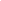 